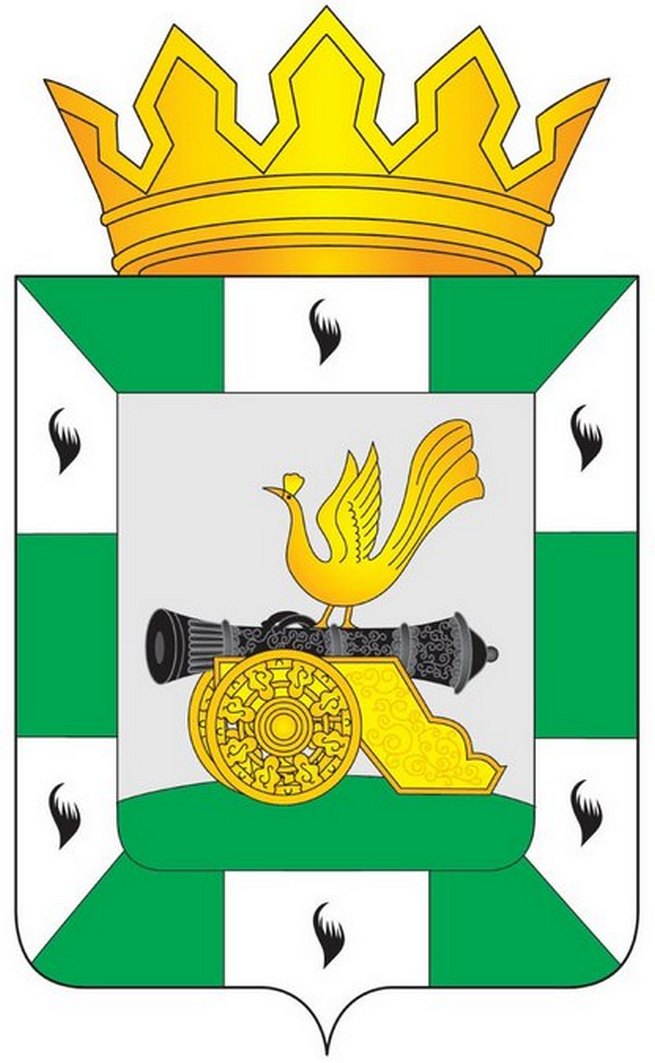 МУНИЦИПАЛЬНОЕ ОБРАЗОВАНИЕ«СМОЛЕНСКИЙ РАЙОН» СМОЛЕНСКОЙ ОБЛАСТИСМОЛЕНСКАЯ РАЙОННАЯ ДУМАРЕШЕНИЕот ________ 2018 года       №  Об избрании комиссии по рассмотрению заявлений о размерах и порядке предоставления денежной компенсации расходов, связанных с осуществлением полномочий депутату Смоленской районной Думы, осуществляющему свои полномочия на непостоянной основеВ соответствии с Федеральным законом от 6 октября 2003 года № 131-ФЗ «Об общих принципах организации местного самоуправления в Российской Федерации», областным законом от 31 марта 2009 года № 9-з «О гарантиях осуществления полномочий депутата, члена выборного органа местного самоуправления, выборного должностного лица местного самоуправления в Смоленской области», Уставом муниципального образования «Смоленский район» Смоленской области Смоленская районная ДумаРЕШИЛА:1. Сформировать комиссию по рассмотрению заявлений о размерах и порядке предоставления денежной компенсации расходов, связанных с осуществлением полномочий депутату Смоленской районной Думы, осуществляющему свои полномочия на непостоянной основе в составе ____ человек.2. Назначить членами комиссии по рассмотрению заявлений о размерах и порядке предоставления денежной компенсации расходов, связанных с осуществлением полномочий депутату Смоленской районной Думы, осуществляющему свои полномочия на непостоянной основе следующие кандидатуры:________________________________________________________________________________________________________________________________________________________________________________________________3. Настоящее решение вступает в силу со дня принятия.4. Настоящее решение опубликовать в газете «Сельская правда».Председатель Смоленской районной Думы                                   Ю.Г. Давыдовский